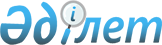 Қазақстан Республикасының Үкiметi мен Түркия Республикасы Үкiметiнiң арасындағы автомобиль көлiгi жөнiндегi Халықаралық келiсiмдi бекiту туралыҚазақстан Республикасы Министрлер Кабинетiнiң қаулысы 22 қараша 1993 ж. N 1172

      Қазақстан Республикасының Министрлер Кабинетi қаулы етедi: 

      Қазақстан Республикасының Үкiметi мен Түркия Республикасы Үкiметiнiң арасында автомобиль көлiгi жөнiнде 1992 жылғы 1 мамыр күнi қол қойылған Халықаралық келiсiм бекiтiлсiн (1995 жылғы 7 қыркүйекте күшіне енді - СІМ-нің ресми сайты).      Қазақстан Республикасының

      Премьер-министрi
					© 2012. Қазақстан Республикасы Әділет министрлігінің «Қазақстан Республикасының Заңнама және құқықтық ақпарат институты» ШЖҚ РМК
				